Seita Scholars Program Career Mentor Application PacketThank you so much for your interest in becoming a volunteer career mentor with the Western Michigan University Seita Scholars Program! On behalf of all the staff and students involved in the Seita Scholars Program, thank you for time that you are willing to offer in support of this program. Please take a moment and review the following information about the mentoring program before submitting your application to become a Career Mentor. About Career Mentoring with the Seita Scholars ProgramThe Seita Scholars Program is a support program for Western Michigan University students who have aged out of the Foster Care System. In addition to providing an undergraduate education, the Seita Scholars Program at WMU is developing strategies to help these students transition into young adulthood and develop life skills to achieve their full academic and career potential.  Through the career mentoring experience, Seita Scholars have the opportunity to develop their career potential by establishing a link to professionals, who agree to volunteer by engaging mentees in a variety of activities, such as job shadowing, mock interviews, networking, information sharing, and discussion about career paths and plans. The Seita Scholars Program will match scholars with mentors based on career interest.The career professionals who are matched with our scholars have, at a minimum, a baccalaureate degree, and must be willing to:Complete the application process;Participate in a two hour orientation session;Agree to mentor the student for a full academic year; andProvide at least four hours per month of mentoring support (half of which must be face-to-face time; the rest may be spent in email or telephone contact).Moving ForwardIf you are still interested in becoming a Career Mentor for a Seita Scholar please fill out the enclosed Mentor Application and Criminal Background Check form and return to: Career Mentor ServiceSeita Scholars Program
Western Michigan University1903 W. Michigan Avenue Kalamazoo, MI 49008-5302Fax: (269) 387-8360Email: seita-scholars@wmich.edu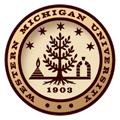 Seita Scholars ProgramVolunteer Career Mentor ApplicationWhat is the best way to reach you? Please identify three references who are not related to you and may be contacted by mail, phone or email.Reference #1Reference #2Reference #3Employment and Volunteer HistoryList other professional work or careers you have been exposed to:I have a good understanding of career paths in the following fields: Please describe briefly your volunteer experience, work you have done with young adults, and training you have received:      Education HistoryAdditional QuestionsWhat are you hobbies, skills and interests?      Why do you want to become a Career Mentor for the Seita Scholars Program?      Would you be willing to mentor a pair or small group of Seita Scholars with similar career goals? Yes/NoWould you be willing to mentor an undecided student? Yes/NoPlease return completed form to:Career Mentor ServiceSeita Scholars Program
Western Michigan University1903 W. Michigan Avenue Kalamazoo, MI 49008-5302Fax: (269) 387-8360Email: seita-scholars@wmich.eduWestern Michigan University Seita Scholars ProgramAuthorization to Conduct Criminal Background CheckIn order to insure accurate criminal history reports, Michigan State Police requires the following Sex and Race/Ethnicity information to be used solely in conjunction with the criminal history report and for no other use.Gender:  Female /  Male   		Race/Ethnicity: (Please check all of the groups that apply) American Indian/Alaskan   Native Asian  Black/African American  Hispanic/Latino/Latina            Native Hawaiian/Pacific Islander   WhiteIn the past seven (7) years, have you lived or worked outside of the state of Michigan? Yes /   NoPlease return completed form to:Career Mentor ServiceSeita Scholars Program
Western Michigan University1903 W. Michigan Avenue Kalamazoo, MI 49008-5302Fax: (269) 387-8360Email: seita-scholars@wmich.eduSection I: Personal Contact InformationFirst NameFirst NameLast NameLast NameLast NameLast NameGenderGenderHome Street AddressHome Street AddressHome Street AddressCityCityStateStateZip Code(     )     (     )     (     )     (     )     (     )     (     )     (     )     (     )     Home PhoneWork PhoneWork PhoneWork PhoneCell PhoneCell PhoneCell PhoneCell PhoneEmail AddressEmail AddressEmail AddressEmail AddressEmail AddressEmail AddressEmail AddressEmail Address Mail Home Phone Work Phone Cell Phone EmailSection II: References(     )     (     )     Full NameYears KnownPhone NumberPhone NumberHome Street AddressCityStateZip CodeEmail AddressEmail AddressEmail AddressEmail Address(     )     (     )     Full NameYears KnownPhone NumberPhone NumberHome Street AddressCityStateZip CodeEmail AddressEmail AddressEmail AddressEmail Address(     )     (     )     Full NameYears KnownPhone NumberPhone NumberHome Street AddressCityStateZip CodeEmail AddressEmail AddressEmail AddressEmail AddressSection III: Match InformationCurrent EmployerJob TitleProfessional Organization Memberships or Licensure Professional Organization Memberships or Licensure Universities AttendedUniversities AttendedMajor(s)Minor(s)Degree(s) ConferredGraduation Date(s)For Office Use Only:For Office Use Only:Volunteer AcceptedVolunteer Not AcceptedReason: Did not complete application process Response from a reference Background checkLast NameFirst NameFirst NameMiddle NameMiddle NamePrevious Name (if applicable)Previous Name (if applicable)Previous Name (if applicable)Date of BirthDate of BirthCurrent Home Street AddressCityCityStateZip CodeDriver’s License /State ID #Driver’s License /State ID #Issuing StateIssuing StateIssuing StateSignatureDate